Пресс-релизМатеринский капитал проиндексирован с 1 февраля 2022 годаМатеринский капитал на первого ребенка с февраля увеличен на 40 646 рублей и теперь составляет 524 527,9 рубля. Такая же сумма полагается семьям с двумя детьми, если второй ребенок рожден или усыновлен до 2020 года, а родители еще не оформляли либо ни разу не использовали сертификат.Размер повышенного материнского капитала, который дается, если оба ребенка появились начиная с 2020 года, увеличился после индексации на 
53 712,27 рублей и составляет 693 144,1 рубля.Для родителей, которые получили капитал на первого ребенка, а затем родили или усыновили еще одного, объем господдержки увеличивается дополнительно. В этом году сумма такой прибавки к материнскому капиталу за счет индексации выросла до 168 616,2 рубля.Средства семей, пока не израсходовавших материнский капитал, также проиндексированы с этого месяца, сообщают в Отделении Пенсионного фонда Российской Федерации по Орловской области.Государственное учреждение –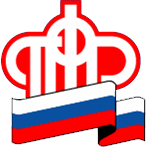 Отделение Пенсионного фонда РФ по Орловской области       302026, г. Орел, ул. Комсомольская, 108, телефон: (486-2) 72-92-41, факс 72-92-07